EKONOMSKA ŠOLA MURSKA SOBOTASrednja šola in gimnazijaNoršinska ulica 13, Murska Sobota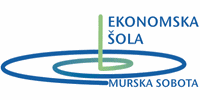 VEČ ZNANJA ZA VEČ TURIZMAV. O. D. A.Vitalnost. Odklop. Druženje. Aktivnost.Dijaki: Lea Peterka, Kaja Baum, Evelin Novak, Maja Benko in Klemen RatnikMentorici: Nataša Šiplič Šiftar, univ. dipl. ekon. in Cvetka Gomboc Alt, univ. dipl. ekon.Murska Sobota, marec 2022Kazalo vsebine	KAZALO TABELTabela 1: Časovna razporeditev dejavnosti z izvajalci na Posestvu Mala Rosa	4Tabela 2: Časovna razporeditev dejavnosti z izvajalci na Otoku ljubezni	6Tabela 3: Časovna razporeditev dogajanja z izvajalci na Expanu	7Tabela 4: Časovnica prireditve	9Ekonomska šola Murska Sobota, Srednja šola in gimnazijaNoršinska ulica 13, 9000 Murska SobotaTel.: +386 02 521 34 00Fax.: + 386 02 521 34 50E-pošta: ekonomska.sola@s-es.ms.edus.si NASLOV PROJEKTNE NALOGE:V. O. D. A.Vitalnost. Odklop. Druženje. Aktivnost.Avtorji:Evelin Novak; evelinnovak00@gmail.comMaja Benko; majabenko80@gmail.comKaja Baum; kajci.baum@gmail.comKlemen Ratnik; klemen.ratnik@gmail.comLea Peterka; lea.peterka3@gmail.comMentorici:Nataša Šiplič Šiftar; natasa.siplic@gmail.com Cvetka Gomboc Alt; cvetka.gomboc@gmail.com POVZETEKPovzetek v slovenskem jezikuSmo skupina dijakov 4. letnika, programa ekonomski tehnik na Ekonomski šoli Murska Sobota. V okviru 19. mednarodnega festivala Več znanja za več turizma smo izdelali projektno nalogo z naslovom “V. O. D. A. - Vitalnost, oddih, druženje, aktivnost”.Pripravili smo Vodnik po pomurskih izvirih, ki  prinaša opise in fotografije vodnih izvirov v Pomurju, s katerimi si lahko pomagamo pri ohranjanju zdravja.V Pomurju najdemo različne turistične destinacije, ki so povezave z vodo in različnimi vodnimi aktivnostmi. Aktivnosti se dogajajo v različnih krajih Pomurja, največ v poletnih mesecih. Odločili smo se, da bomo organizirali tridnevni dogodek - vodne dneve. Cilj dogodka je omogočiti obiskovalcem, da ohranjajo vitalnost, da dobijo zaslužen oddih, se družijo z družino in prijatelji ter spoznavajo nove ljudi in se udeležijo različnih aktivnosti, povezanih z vodo.Tridnevni dogodek bo potekal od 22. 7. do 24. 7. 2022. Obiskovalcem bomo omogočili ogled Posestva Mala Rosa, na katerem bodo lahko poskusili različne vode iz pomurskih izvirov, z dodatkom užitnih vrtnic, ki imajo tudi različne okuse. Drugi dan se bo dogajanje preselilo na Otok ljubezni v Ižakovcih, kjer se bodo obiskovalci lahko sprehodili ob reki Muri, se preizkusili v raftingu, si ogledali  mlin na Muri in se popeljali z brodom. V tem tri dnevnem dogodku bodo obiskovalci spoznali še Expano, kjer bo potekal vodni paintball, zorbing, supanje s psom, koncert glasbene skupine Dan D, joga in meditacija, dan pa se bo zaključil s spuščanjem lampijončkov kot simbola odganjanja slabe energije.Raznovrstne dejavnosti na tridnevnem dogodku bodo zadovoljile vse vrste obiskovalcev. Ključne besede: vitalnost, voda, druženje, aktivnost, oddih, narava.ABSTRACTWe are a group of 4th year students of the Murska Sobota School of Economics. As a part of the 19th International Festival More Knowledge for More Tourism, we created a project assignment titled “V. O. D. A. (water) - Vitality, rest, socializing, activity ”.We prepared a guide around Prekmurje springs, which gives descriptions and photos of the springs. With these we can help ourselvess sustain our health.In Pomurje we can find various tourist destinations that are related to water and numerous water activities. The activities take place in different parts of Pomurje, mostly in the summer months. That is why we will organise water days. The goal of the three-day event is to present visitors to maintain their vitality, get a well-deserved vacation, socialize with family and friends, meet new people, and participate in a variety of water-related activities.The three-day event will allow participants to visit the Mala Rosa estate, where they can taste  different waters from the Pomurje springs with the addition of edible roses that also have different flavors, go on Island of love where you can walk along the Mura river, go rafting, if you may be a more of a calm person, you can see the mill on the Mura and take a calm boat ride across the Mura River. In this three-day event, you will get to know Expano, where water paintball, zorbing and dog sledding take place and at the end of the day there will be a release of lanterns as a symbol to repel bad energy.A variety of activities at the three-day event will satisfy all types of people. Key words: vitality, water, socializing, activity, rest, nature.OKVIRNA PREDSTAVITEV NA TRŽNICINa stojnici bomo imeli različen promocijski material, ki je vezan na vse izvajalce, ki izvajajo določene aktivnosti. Stojnico želimo pripraviti z materiali, vezanimi na našo ponudbo. Poudarek bo na degustaciji vode z vrtnicami.  Nazorno pa želimo prikazati našo izvirno idejo, to je naš VODNIK PO POMURSKIH IZVIRIH.SEZNAM SODELUJOČIH DIJAKOVMentorici:	Nataša Šiplič Šiftar, univ. dipl. ekon.		Cvetka Gomboc Alt, univ. dipl. ekon.Seznam sodelujočih dijakovIDEJNA ZASNOVAOrganizacijski timSmo dijaki 4. letnika Ekonomske šole Murska Sobota. S projektno nalogo z naslovom V.O.D.A. - Vitalnost. Odklop. Druženje. Aktivnost. - sodelujemo na 19. mednarodnem sejmu Več znanja za več turizma. Ekipo sestavljajo Kaja Baum, Maja Benko, Evelin Novak, Lea Peterka in Klemen Ratnik pod mentorstvom Cvetke Gomboc Alt in Nataše Šiplič Šiftar.Cilj turističnega produktaZa cilj smo si postavili, da bomo pripravili VODNIK PO VODNIH IZVIR POMURJA in organizirali 3-dnevni dogodek - vodne dneve. Pri tem se bomo osredotočili na zdrav način življenja v povezavi z vodo in ozaveščali ljudi o pomembnosti vode za naše zdravje.Z organizacijo 3-dnevnega dogodka želimo zadovoljiti potrebe sodobnega turista, obiskovalca, ki se želi sprostiti, se zabavati, razvajati, spoznavati nove ljudi in se poučiti glede zdravilnih učinkov vode. Z mehurčkom zdravja pa želimo ljudi ozaveščati o pomembnosti zdravja.Dogajanje bomo zaključili s spuščanjem LAMPIJONČKOV, s čimer želimo ponazoriti pomen odganjanja slabe energije in sprejemanja vsega dobrega. Pomeni očiščenje duha in telesa. Predstavitev  idejeNaš turistični produkt, organizacija vodnih dni, smo poimenovali V.O.D.A. - Vitalnost. Odklop. Druženje. Aktivnost. S pojmi v naslovu želimo  ponazoriti pomembnost vode v našem življenju.Vitalnost – Voda je neprecenljiva snov življenja in naš najdragocenejši naravni vir! Zdravniki in znanstveniki nas na vsakem koraku opozarjajo o količini vode, ki bi jo morali dnevno zaužiti. Zato bomo pripravili poskušnjo in pitje vode na različne, zanimive načine. V ospredje bomo postavili vrtnice, kraljice rož, simbol ljubezni, lepote in zdravja. Kraljice z razlogom. Obiskovalcem pa ponudili jedi iz mineralne vode. Z obiskom mlina na Muri ter ekološke tržnice želimo privabiti spoštovanje do vsega dela, ki ga je potrebno opraviti pred pripravo jedi iz žita in moke.Odklop, druženje, aktivnost – Vroči poletni dnevi vabijo na plano in kar kličejo po bližini vode in druženju. Tako otroci kot starejši obožujejo škropljenje, čofotanje in igre z vodo. Ponudili bomo različne igre z vodo in posebno aktivnost, ki  bo namenjena tudi našim hišnim ljubljenčkom, kužkom. Želimo odklop za vse.Opis dogajanja Priredili bomo tridnevni dogodek  - VODNI DNEVI  - na treh lokacijah v Pomurju. Dogodki bodo potekali neodvisno en od drugega. Obiskovalci se bodo sami odločila ali bodo obiskali vse dogodke ali samo posamezne. Prvi dan bo dogajanje potekalo na Posestvu Mala Rosa v Stanjevcih na Goričkem, kjer bo pokušina različnih vod iz izvirov v Pomurju, poskušnja limonad z vrtnicami, ki imajo različne okuse (note), kot so hruška, malina, jagoda in še druge. Obiskovalci bodo spoznali zdravilnost vrtnic ter občudovali njihovo lepoto. Uživali bodo lahko v vodni kopeli (razvajanju nog v čebru) z domačimi zeliščnimi bombicami za noge, zraven pa poskusili domači čaj iz zelišč. Možno si bo tudi rezervirati razvajanje v sodu za dve osebi ter hojo po čutni poti. Cilj - na Posestvu Mala Rosa bodo obiskovalci uživali vodo na različne načine. Torej vse kar je voda (pijače) in jedi z dodano vodo.Drugi dan se bo odvijal na Otoku Ljubezni v Ižakovcih, kjer bo možen ogled mlina na Muri, ekološka tržnica, vožnja z brodom, ob tem pa pestra ponudba hrane, ki nam jo daje voda. Po vožnji z brodom si bodo obiskovalci lahko privoščili brodarsko malico in pečene ribe na palici.Cilj – ob Muri bodo obiskovalci kupili in uživali hrano, ki nam jo daje voda. Ob tem pa spoznali pomembnost reke Mure. Tretji dan  zaključimo na Expanu, na Soboškem jezeru v Murski Soboti, kjer bodo potekale različne aktivnosti na vodi. Obiskovalci se bodo lahko poskusili v vodnem paintballu in tekmovali v zorbingu, za sprostitev izvedli meditacijo in jogo ob vodi in na vodi.  Ponudili bomo popolnoma novo aktivnost na našem trgu in sicer supanje s kužki. Na koncu  bomo skupaj spustili lampijončke z namenom odganjanja slabe energije. Cilj – na Expanu želimo popolno zabavo z vodo.Točka za zdravje: MEHURČEK ZDRAVJANa vseh krajih našega 3-dnevnega dogajanja bomo obiskovalce ozaveščali o zdravju in jim nudili različne meritve.  Vse bo potekalo prostovoljno, z željo čim večje udeležbe. Točka za zdravje bo imenovana – Mehurček zdravja. Obiskovalcem bomo omogočili merjenje krvnega tlaka, sladkorja, saturacije kisika, meritve ph kože in kožne gube ter nasvete za preprečevanje dehidracije. Nudili jim bomo vsesplošno zdravstveno svetovanje. Točko za zdravje bo izvajal Center za krepitev zdravja Murska Sobota.VODNIK PO POMURSKIH IZVIRIHPrinaša opise in fotografije vodnih izvirov v Pomurju, s katerimi si lahko pomagamo pri ohranjanju zdravja. Zraven so še koristni napotki o zanimivostih v okolici, tako lahko turisti in obiskovalci potujejo po Pomurju in odkrivajo naravne zaklade. Vodnik bo interaktiven z urejenimi QR kodami, vključen bo tudi zvočni zapis, kar je nekaj popolnoma novega na našem tržišču. V taki obliki bo namenjen tudi slabovidnim ljudem.Časovni okvir dogajanjaVodne dneve bomo organizirali  od 22. 7.  – 24. 7. 2022. Želimo, da je dogajanje v glavni turistični sezoni, vendar pa naj ne sovpada z drugimi dogodki v Pomurju. Ta termin smo izbrali, saj statistika kaže, da je v tem času vedno najboljše vreme. Zato pričakujemo veliko obiskovalcev. Vsi ponudniki na posameznih krajih bodo svoje kulinarične dobrote in izdelke ponudili po ceniku. Vso  organizacijo, program po dnevih, finančni načrt in promocijo bomo predstavili v nadaljevanju naloge.VODNIK  PO POMURSKIH IZVIRIHOpis vodnikaVodnik po pomurskih vodnih izvirih je naša izvirna ideja, saj le-ta še ne obstaja za Pomurje. V njem so predstavljeni vodni izviri in vrelci v Pomurju, vključuje pa tudi zanimive legende in zgodbe o izvirih. Posebnost našega vodnika je zvočni posnetek za slabovidne, saj želimo vodne izvire približati tudi ranljivim skupinam ljudi.V vodniku so predstavljene tudi zanimivosti, ki si jih je vredno ogledati in tudi nekaj restavracij v bližini, v katerih se bodo obiskovalci lahko okrepčali in si nabrali novih moči za odkrivanje naravnih lepot Pomurja. Posamezni vodni izvir je predstavljen skozi več "mehurčkov":Mehurček za lažjo orientacijo, preko katerega lahko obiskovalci iz različnih krajev Slovenije lažje najdejo pot do vodnega izvira v Pomurju.Mehurček za lačne in žejne, v katerem lahko najdejo gostilne v bližini izvira, kjer se bodo lahko okrepčali.Mehurček si ogleda, kjer lahko najdejo informacije o naravnih in kulturnih znamenitostih v bližnji okolici izvira.Radoveden mehurček, kjer lahko preberejo legende, zgodbe  in zanimivosti o vodnih izvirih. Mehurček pripoveduje zgodbo, predstavlja zvočni zapis predstavitve posameznega vodnega izvira, do katerega lahko obiskovalci dostopajo preko QR kode v vodniku. Na koncu vodnika so strani za zbiranje foto utrinkov z obiskanih vodnih izvirov in zapis vtisov o vodnih izvirih v dnevniku obiskanih lokacij.  Naslovna stran je priložena v prilogi 1. Tiskan vodnik je priložen k nalogi.Promocija in finančni načrtVodnik po pomurskih izvirih bodo obiskovalci lahko kupili na vseh lokacijah izvedbe vodnih dni (Posestvu Mala Rosa, Otoku ljubezni v Ižakovcih in Expanu Murska Sobota) ter na TIC-ih v Pomurju. Cena vodnika bo 15 EUR. Cena vključuje stroške izdelave vodnika in promocije preko različnih medijev. Vodnik bo možno kupiti skozi celo leto, predvidevamo pa največji obseg prodaje v času od marca do oktobra. Predvidevamo prodajo cca. 1.000 vodnikov, s čimer bi realizirali 15.000,00 € prihodkov. POSESTVO MALA ROSAMala Rosa je lokacija, ki je pravi raj za oddih, vitalnost in sproščanje naših misli ter uma.  Nahaja se na severovzhodnem delu Slovenije, kjer so stari zapuščeni kmetiji vrnili življenje. Danes tukaj gojijo aronijo, jedilno sivko in zelišča, posebno pozornost pa namenjajo visokodebelnemu travniškemu sadovnjaku. Prav poseben čar na posestvu ima zagotovo mesec julij, ki je v znamenju jedilnih vrtnic, katere gojijo na posestvu in iz njih pridelujejo liker vrtnice, limonade z vrtnico, penine z vrtnico. Mi pa bomo uvedli prav posebno kombinacijo vrtnic z izvirski vodami.Opis prireditveDogodek se bo odvijal v petek, 22. julija 2022 v čudovitem ambientu, v osrčju Goričkega. Voda in mineralna voda  nas kratko malo spremlja skoraj na vsakem koraku našega življenja.  Tukaj bodo naši obiskovalci lahko zbistrili svoje misli, vzpostavili stik z dišečimi zelišči, vrtnicami ter naravo. Organizator in izvajalec dogodka bo Posestvo Mala Rosa.Sprejem ob degustaciji izvirskih vod ter jedilnih vrtnicOsrednja nit dogodka bo zagotovo krepitev imunskega sistema in vzdrževanja zdravja, ki je v današnjih razmerah še posebej pomembno za odpornost proti virusom in drugim neželenim učinkom. Ker boljše restavracije po svetu gostom že ponujajo vodne karte, v katerih je voda predstavljena več kot samo tekočina brez vonja in okusa, bomo tudi mi kot inovacijo na slovenskem trgu ob odhodu našim gostom pripravili degustacijo izvirskih voda z opisom okusov le-teh. Zraven si bodo stranke lahko privoščile še degustacijo jedilnih vrtnic. V skedenj bomo sprejeli skupino 30-tih gostov, ki bodo imeli na voljo dobrih 40 min, da se podružijo v čudovitem ambientu. Za degustacijsko mizo pa bomo sprejeli skupino po 4 osebe. Goste bosta sprejela zakonca Čede, lastnika posestva Mala Rosa.Podeželska kopel s sprehodom po čutni potiZaradi trenutne situacije COVID-19, si predvsem želimo, da se naši obiskovalci sprostijo in razvajajo. Želimo jih seznaniti z zdravilnimi učinki naravnih vod. Z razvajanjem s kopelmi po kmečko, z dodatkom mineralnih mehurčkov iz naših naravnih izvirov, do katerih vodijo čutne poti, bodo na voljo v osmih terminih. Vsak posamezni termin bo na voljo za sprejem 8 skupin po 2 osebi na sod. Na voljo bodo 3 sodi in 6 čebrov za razvajanje stopal z dodatkom mehurčkov iz naravnih izvirov. Termin za en tretma bo trajal 1 uro na skupino. Zraven bomo pričarali zvoke vode, narave in igranje akustične glasbe, da bo res vse potekalo v vodnem duhu.Seminar na temo VODA ≠ VODAVodni someljeji v restavracijah ljudem svetujejo, katera voda sodi k določeni jedi. Nekaterim se to zdi popoln nesmisel, saj menijo, da ima vsaka voda enak okus. Pa vendarle ni tako. Ob 30-minutnem pogovoru s  prvim slovenskim mednarodno certificiranim vodnim someljejem bomo ljudi prepričali ravno nasprotno. V ta namen bomo izvedli posvetovanje s t. i. prvim slovenskim mednarodno certificiranim vodnim someljejem Nikom Huberjem. Gospa Alenka Čede bo predstavila možnosti uporabe vode skupaj z zelišči in vrtnicami. Seminarja se lahko udeleži skupina do 30 ljudi in se bo odvijal ob prihodu naših gostov oz. ob načrtovanih terminih.Vsi termini se bodo nenehno izvajali vse od začetka prihoda gostov, kar pomeni od 12.00 do 21.00 ure. V prostem času si bodo naši gostje lahko ogledali posestvo z okolico in se prepustili sončnim žarkom narave ali se udeležili naše priljubljene točke Mehurčka zdravja. Potekal bo tudi vodeni ogled posestva in obisk trgovinice na posestvu pod vodstvom gospoda Čedeta.Tabela 1: Časovna razporeditev dejavnosti z izvajalci na Posestvu Mala RosaVir: Lastni vir.Ena izmed nalog in ciljev predavanja vodnega someljeja je tudi podučiti naše goste o možnih kombinacijah vode s hrano, saj tudi različne vode, kakor vino, sodijo k različni hrani. Donat se tako odlično poda k temni čokoladi, na drugi strani pa Cana k jagnjetini, steaku in tudi pici, zaradi nizke vsebnosti soli. Povzeto po:    (https://sobotainfo.com/novica/lokalno/niko-huber-prvi-vodni-somelje-v-sloveniji-voda-ni-samo-voda/509911 )Glavno vodilo vodnega someljeja je: »Voda ni samo voda.« Ker smo se tudi sami prepričali o tem, bi radi, da to začutijo tudi drugi, zato smo se odločili za degustacijo, kjer bodo lahko okusili vse vrste vod iz pomurskih izvirov iz našega vodnika, lahko jih bodo kombinirali z zelišči iz posestva, raznimi sirupi, okusili limonade ali celo okusili limonado z jedilnimi vrtnicami iz posestva, ki veljajo za pravo atrakcijo.Posebnost bodo tudi jedi z dodatkom vode. Gostom bodo poleg obstoječe ponudbe (pijače in pit) ponudili koruzno pogačo z jabolki in makom ter mlince z zaseko.Finančni načrtS finančnim načrtom tako kot pri vseh dejavnostih, predvidevamo prihodke in odhodke, ki jih pričakujemo z izvedbo dogodka. Za večino storitev, ki jih organiziramo v okviru dogodka na posestvu bomo pridobili sponzorje. Glavni pokrovitelj dogodka bo Posestvo Mala Rosa. Zaradi primernega časa izvedbe ter aktivne promocije pričakujemo veliko obiskovalcev. Pričakujemo vsaj 30 gostov na vsak termin, kar predstavlja skupaj 270 obiskovalcev ali več. Izvedba bo prilagojena ukrepom glede na trenutno situacijo COVID-19. OTOK LJUBEZNI IŽAKOVCI Ob Muri bodo obiskovalci kupili in  uživali hrano, ki nam jo daje voda. Ob tem pa spoznali pomembnost reke Mure. Reka Mura se je skozi stoletja poigrala z naravo in tako ustvarila otok, ki so ga domačini poimenovali Otok ljubezni. Na tem otoku, ki se nahaja v Ižakovcih, se najdejo aktivnosti, ki so zanimive za turiste in izletnike. Na Otoku ljubezni življenje nikoli ne zamre. Tako lahko v vseh letnih časih obiskovalci posežejo po vožnji z brodom, si ogledajo mlin na Muri, tkalske delavnice, razstave o büjraštvu, kupijo različne vrste moke, prav tako pa se lahko sprehodijo med tulipani. Mi pa želimo vse to prikazati v enodnevnem dogodku. Organizator in izvajalec bo Turistično društvo Büjraš iz Ižakovec.Opis prireditveDogodek se bo odvijal v soboto, 23. julija 2022.  Dejavnosti, izvajalci in trajanje dejavnosti so zapisane v spodnji tabeli. V nadaljevanju so opisane posamezne aktivnosti. Mlin: Mlin  na Muri, ki v celoti plava na vodi je namenjen pridelovanju moke in je danes še vedno zelo priljubljena turistična atrakcija, ki si jo naenkrat lahko ogleda 15 ljudi. Na mlinu je možen ogled mlinskega kolesa in mlinarjeve sobe, kjer je prikazano pridelovanje moke. Ogled traja približno 15 minut. Büjraški muzej: V brežni hiši je na ogled postavljena stalna razstava o büjraštvu. V Büjraškem muzeju so razstavljeni predmeti in orodja, ki so jih uporabljali büjraši pri svojem delu. Ogled pa traja približno 15 minut. Tkalska delavnica: V muzeju so obiskovalcem prikazani pripomočki in orodja, in sicer kolovrat, trlica, ipd., ki so jih uporabljale tkalke pri svojem delu. Poleg muzeja, ki se nahaja na Otoku ljubezni in prikazuje preko slik in rekvizitov sam postopek predelave, bodo članice prikazale sam postopek predelave tudi v živo.Brod: Vožnja z brodom je redka še obstoječa povezava med levim in desnim bregom reke Mure. Cena za vožnjo znaša 2 evra in vključuje bon za brodarsko malico, ki jo vsak posameznik prevzame ob reki po vožnji z brodom. Naša Brodarska malica vključuje »pajani krüj«, podrgnjen s česnom in zabeljen z zaseko, zraven pa spada tudi »riba na bati« oz. pečeni krapi na palici, ki se na poseben način peče na žerjavici. Vse skupaj se lahko poplakne z domačim žganjem oz. ljubezenskim napojem.Sprehod med tulipani: Sprehod vzdolž Otoka ljubezni v smeri sprehajalne poti, popelje skozi gozd preko lesene brvi do prečudovitega ambienta in visokih tulipanov (dreves) pod katerimi se bo nahajal Mehurček zdravja. Ekološka tržnica: Ponudniki na ekološki tržnici so ekološki kmetje iz naše okolice, ki na tržnici prodajajo predvsem žita in testenine, ter izdelke domače obrti.Gostinska ponudba: Ob slastnih prekmurskih jedeh se obiskovalci lahko osvežijo s hladnimi in toplimi pijačami v Büjraški iži ob reki Muri. Tabela 2: Časovna razporeditev dejavnosti z izvajalci na Otoku ljubezniVir: Lastni vir.Finančni načrtNaši prihodki bodo vstopnina, ki znaša za odrasle 5,00 €, za otroke od 5 do 18 let pa znaša 3,00 €, otroci do 5. leta imajo prost vstop.  Predvidevamo stroške v višini 500,00  €, in sicer za najem reševalcev iz vode in varnostnike, ki znašajo 300,00 €. Za plačilo turističnega društva, članic društva za kulturo in brodarja pa 200,00 € stroškov. Pričakujemo večje število ljudi, ter s tem predvidevamo prihodke od vstopnin 1.000,00 - 2.000,00 €. EXPANOPaviljon Expano, vrata v Pomurje, se nahaja ob izvozu z avtoceste A5 (koridor Ljubljana–Budimpešta), le streljaj od Murske Sobote. Expano je za obiskovalce prvič odprl vrata 12. aprila 2019. Sedaj Expano predstavlja Pomurje na kreativen in zabaven način z različnimi aktivnostmi na vodi in znotraj objekta s pomočjo sodobnih tehnologij.Opis prireditveDogodek se bo odvijal v nedeljo, 24. julija 2022. Za tretji dan našega tridnevnega dogodka smo izbrali Expano na Soboškem jezeru, kjer bomo priredili veliko aktivnosti. Na Expanu bomo nudili 7 različnih aktivnosti in sicer: paintball na vodi, kjer se bodo ekipe pomerile med sabo (izvaja Expano), supanje s psom, kjer se boste družili s svojim ljubljenčkom na supu (za sup poskrbimo mi, izvaja naša ekipa), ob meditaciji boste odmislili vse probleme in si očistili čakre (vodi Ana Bučević), ob jogi se boste malo raztegnili in poskrbeli za svoje telo (Nina Gaspari), zorbing bo odlična sprostitev za otroke (izvaja Expano), ob koncertu boste lahko zazibali boke in uživali v glasbi glasbene skupine Dan D. Na koncu pa sledi  še spust lampijončkov, ki bo odgnal vso slabo energijo (za lampijončke poskrbimo mi). Zagotavljamo 100 % uživanje z vodo.Tabela 3: Časovna razporeditev dogajanja z izvajalci na ExpanuVir: Lastni vir.Vodni paintball: Vodni paintball se bo odvijal na jezeru v čolnih. Dva po dva bosta skupaj v enem čolni vsak s svojo vodno pištolo, ki bo vsebovala barvno vodo. Med seboj se bodo streljali in ko si zadet, par izpade iz igre. Po jezeru bodo postavljene napihljive ovire, da malo otežijo igro. V eni igri bo lahko sodelovalo 20 oseb. Dvojica, ki ostane zadnja je zmagovalec, ki prejme vrečko limonade iz vrtnic, Vodnik po pomurskih izvirih  in brezplačno vožnjo z brodom na Otoku ljubezni.Zorbing: Zorbing bo prav tako potekal na jezeru, kjer se bodo otroci med seboj pomerili v teku (200 m) v žogah. Zmagovalec prejme nagrado in sicer Vodnik po pomurskih izvirih.Joga za začetnike: Z jogo želimo, da se starši sprostijo in se malo razgibajo, medtem ko se otroci zabavajo na vodi. Joga se bo izvajala ob jezeru. Priporočljivo je imeti udobna oblačila in kakšno pijačo. Vodila vas bo Nina Gaspari. Meditacija: Meditacija vas bo sprostila, odmislili boste vse skrbi in se posvetili sebi in svojemu duhu v telesu. Spoznali boste, kako se sprostite v vsakdanjem življenju in kako se spopadati s težavami, brez da bi izgubili živce. Vodila vas bo Ana Bučević.Supanje s psom: Supanje s psom bo potekalo na vodi. Na majhen sup boste posedli svojega ljubljenčka in ob njem plavali. To je predvsem dobro za kužke, ki se bojijo vode, saj se tako privadijo na vodo in se počasi opogumijo ter sami zaplavajo.Koncert skupine Dan D: Zvečer nas bo zabavala glasbena skupina Dan D, ki bodo zapeli svoje uspešnice iz bogate kariere v glasbi. Lahko boste zazibali boke, peli, če pa želite pa boste lahko tudi prejeli avtograme.Lampijončki: Spust lampijončkov bo zadnja aktivnost tridnevnega dogodka. Lampijonček predstavlja vso slabo energijo in s spustom lampijončkov bomo vso slabo energijo odgnali in sprejeli vse dobro v prihajajočem se času.Finančni načrtNaš finančni načrt vključuje prihodke in odhodke. Naši prihodki bodo: vstopnina, ki znaša za odrasle 15,00 €, za otroke od 5 let do 18 let pa znaša 10,00 €, otroci do 5. leta imajo vstop prost. Pričakujemo približno 15.000,00 € prihodkov. Naši odhodki pa so: najem supov, blazin za jogo in meditacijo, žog za zorbing, vodne pištole in kanuji za paintball, ki skupaj znašajo približno 1.300,00 €. Stroški reševalcev in varnostnikov bi znašali 500,00 € in stroški izvedbe koncerta (koncertni oder, glasbena skupina, elektrika) 9.000,00 €. Skupni stroški izvedbe aktivnosti na lokaciji Expano bi znašali 10.800,00 €.ORGANIZACIJA VODNIH DNIZavedamo se, da priprava tako velikega dogodka zahteva tudi veliko pravočasnega dela in organizacije. Zato bomo morali pripraviti časovnico, točno razporediti dela in naloge po času, da bo do prireditve vse pripravljeno. Potrebno bo izvesti različna dela, ki so podrobneje opredeljena v časovnici. Za izpeljavo programa je potrebna pridobitev predhodnega dogovora z vsemi sodelujočimi, ki bodo izvajali posamezne aktivnosti:s ponudniki hrane in pijače,z glasbenimi izvajalci,z Mestno občino Murska Sobota,z Zavodom za kulturo, turizem in šport Murska Sobota,z Zavodom za turizem, kulturo in šport iz Beltinec,s Turističnim društvom Büjraš iz Ižakovec, s Posestvom Mala Rosa,s Turistično informacijskim centrom Murska Sobota, s policijsko upravo Murska Sobota,s reševalci zdravstvenega doma Murska Sobota.ČasovnicaTabela 4: Časovnica prireditveVir: Lastni virPROMOCIJAZavedamo se, da je za velik obisk pomembna dobra, estetska, privlačna in aktivna promocija. V promocijo bomo vključili letake in oglase preko različnih kanalov (Radio Maxi, Murski val). Naš letak bo vključevala kapljica, ki nam bo povsod sledila.Obiskovalce vabimo, da poskrbijo za svoje zdravje, se sprostijo, uživajo v različnih vodnih aktivnosti in se družijo med sabo, saj je trenutno v času koronavirusa včasih to zelo težko. Imeli bomo tudi koncert, na katerem bo nastopila glasbena skupina Dan D.Ljudi in bodoče obiskovalce bomo seznanili:z informacijami na naši spletni strani: https://vodamatura.wixsite.com/website,z objavami na Facebooku: https://www.facebook.com/profile.php?id=100075462230974,z objavami na Instagramu: https://www.instagram.com/vodni.dnevi/,z reklamo preko spletnih strani Sobotainfo.com, Pomurje.si, Lendavainfo in Pomurec.com,z letaki na osnovnih šolah v Pomurju, na srednjih šolah v Pomurju, v MIKK-u Murska Sobota in na info točkah Turističnih informacijskih centrov v Pomurju,z oglasom na slovenskih radijskih postajah in sicer na Radio Maxi in Radio Murski val,z oglasnim sporočilom v najbolj branih časopisih Delo, Večer in Vestnik.Promocijsko gradivo se nahaja v prilogah od 2 do 6 (plakat in letak).ZAKLJUČEKŽelimo organizirati dogodek, kjer bomo predstavili nekaj novega, drugačnega in ozaveščali ljudi o pomenu vode in tako približali Prekmurje obiskovalcu, tako domačemu kot tujemu. Naš 3-dnevni dogodek bo zadovoljil še tako zahtevnega gosta, saj je ponudba raznovrstna in vključuje vodne aktivnosti za obiskovalce različnih starosti, Prepričani smo, da bomo z našo promocijsko aktivnostjo privabili veliko obiskovalcev, ki bodo pokukali k nam in domov odnesli nepozabne spomine.Veliki poudarek pa smo posvetili našemu Vodniku po pomurskih izvirih, ki bo prvi vodnik v Sloveniji.Pri pripravi dogodka smo prišli do zaključka, da je potrebno za izvedbo sodelovanje različnih izvajalcev, zato je potrebno aktivnosti pravočasno in natančno načrtovati, da bo izvedba potekala nemoteno.Naš cilj je predvsem, da bi Vodnik po pomurskih izvirih predstavili drugim in ga v prihodnosti tudi prodajali.LITERATURA IN VIRIGrad Murska Sobota [elektronski vir]. 2019.  Pridobljeno na spletnem naslovu:  https://www.murska-sobota.si/znamenitosti (28. 11. 2019).Hieng, Primož. 2016. Zdrave in zdravilne vode v Sloveniji: Vodnik po izvirih, studencih in vrelcih. Brezovica pri Ljubljani.Posestvo Mala Rosa [elektronski vir].  Pridobljeno na spletnem naslovu: https://www.facebook.com/posestvomalarosa/ (24. 11. 2021)Expano [elektronski vir].   Pridobljeno na spletnem naslovu : https://www.expano.si/dozivi-expano/spoznaj-expano (30. 11. 2021)Otok ljubezni Ižakovci [elektronski vir].   Pridobljeno na spletnem naslovu: https://visitpomurje.eu/sl/ponudniki/otok-ljubezni-izakovci/ (15. 11. 2021)PRILOGEPriloga 1: Naslovna stran vodnikaPriloga 2: Letak za koncert Dan DPriloga 3: Plakat za vodne dnevePriloga 4: Letak za vodni dan na Posestvu Mala RosaPriloga 5: Letak za vodni dan na Otoku ljubezniPriloga 6: Letak za vodni dan na ExpanuPriloga 1: Naslovna stran vodnika  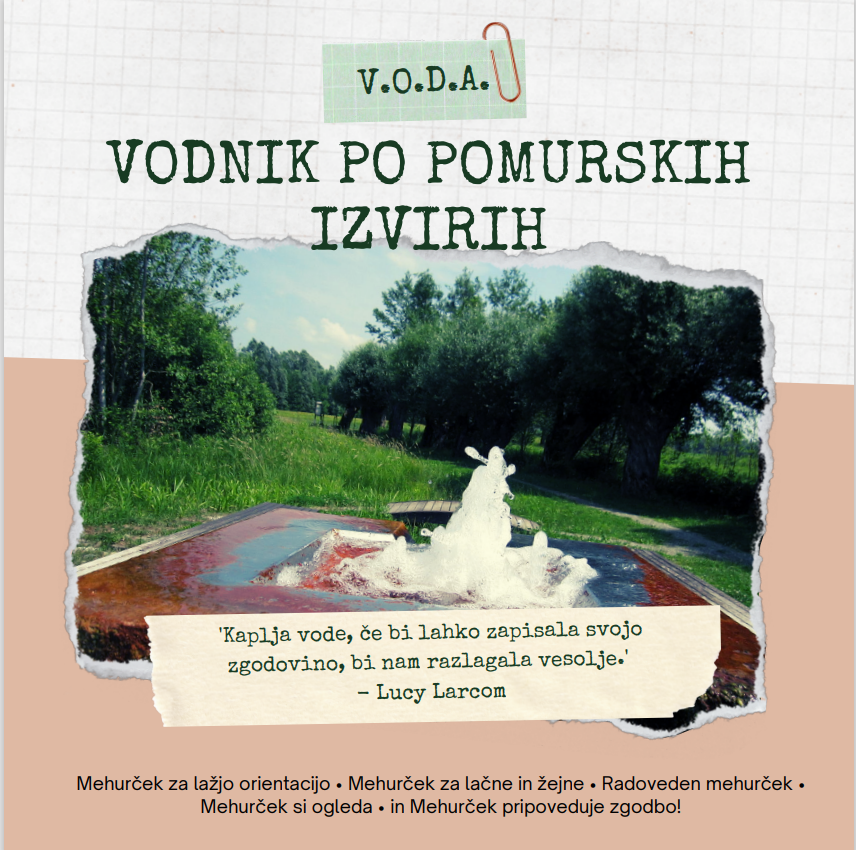 Priloga 2: Letak za koncert Dan D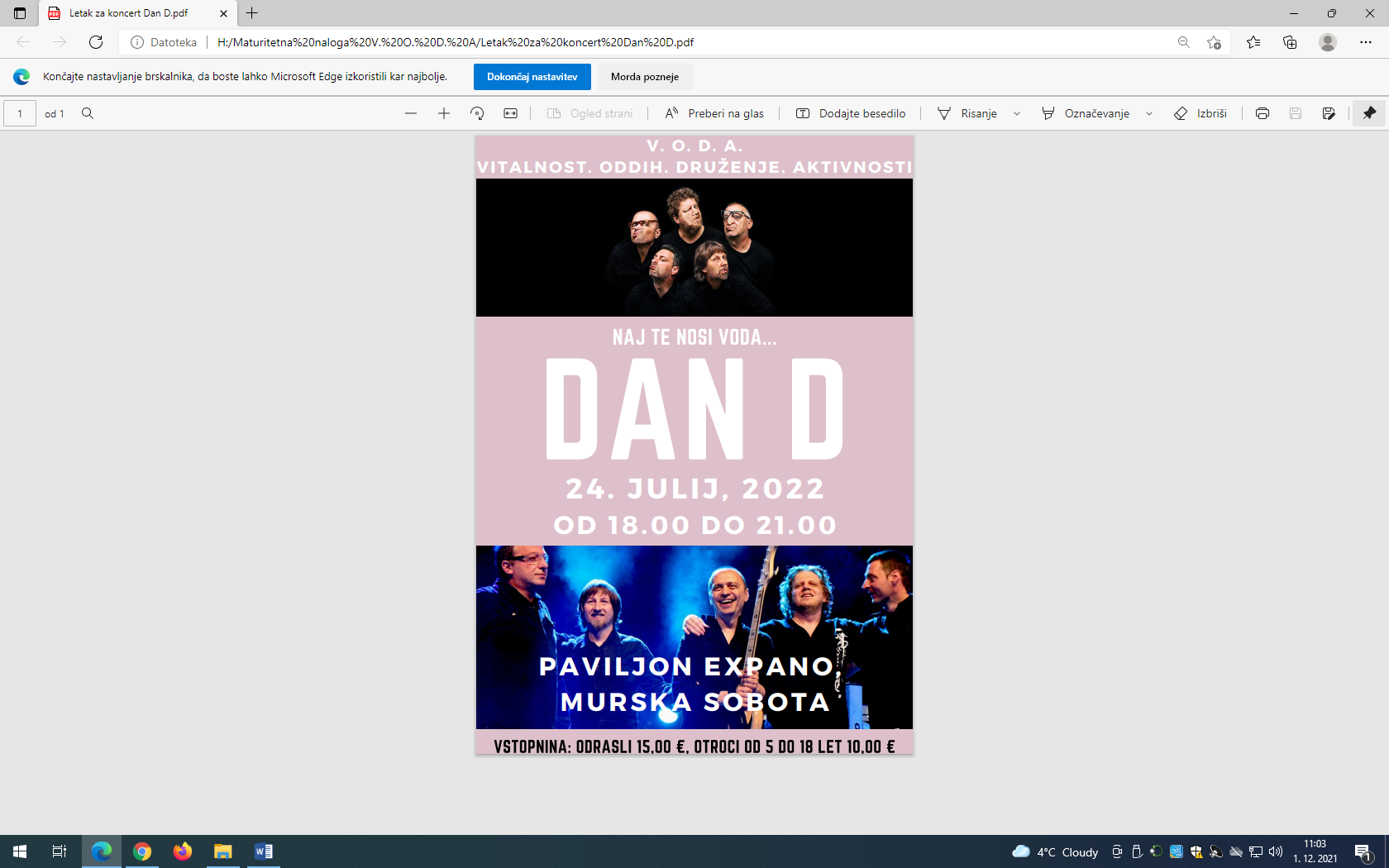 Vir: Lastni virPriloga 3: Plakat za vodne dneve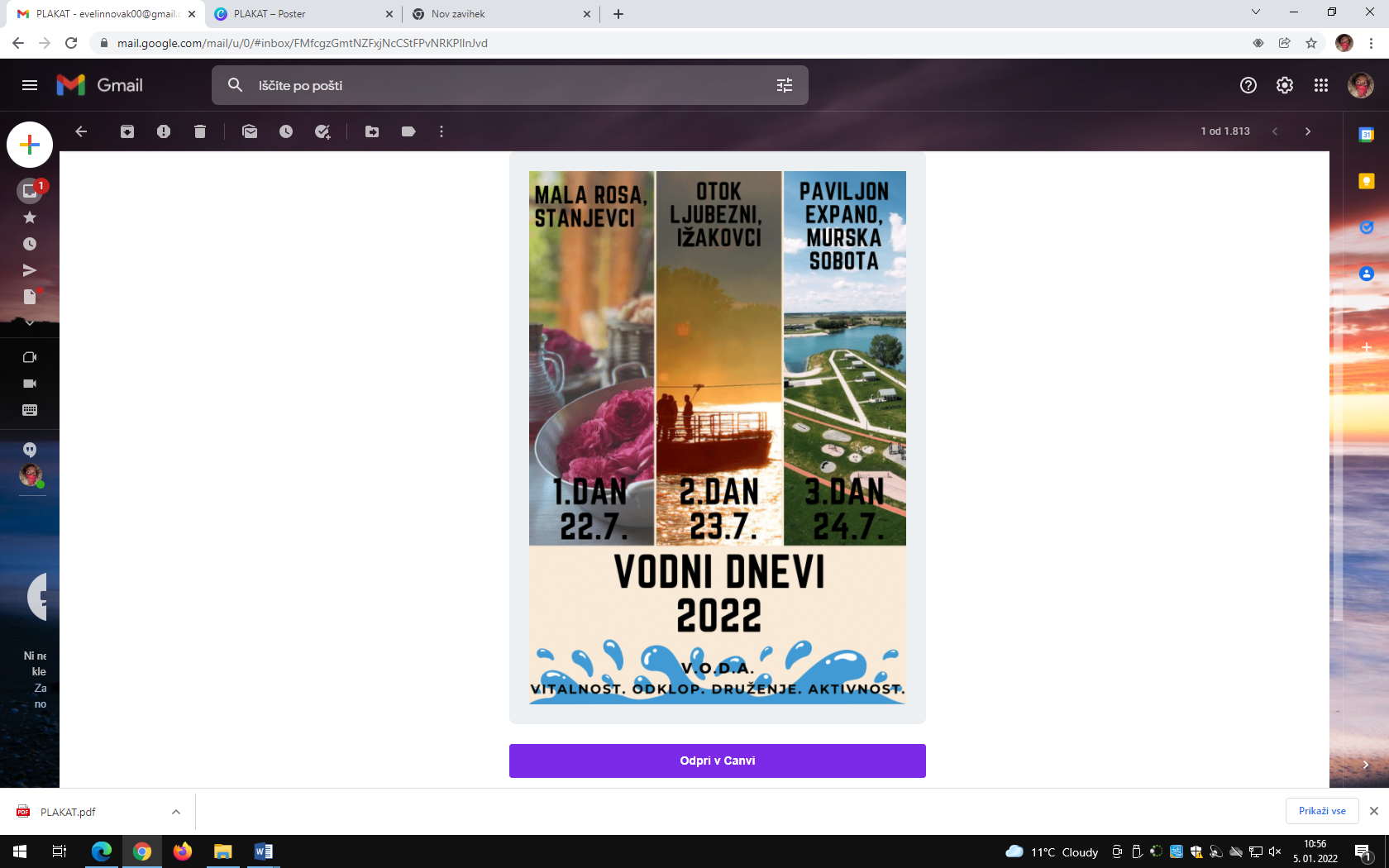 Vir: Lastni virPriloga 4: Letak za vodni dan na Posestvu Mala Rosa  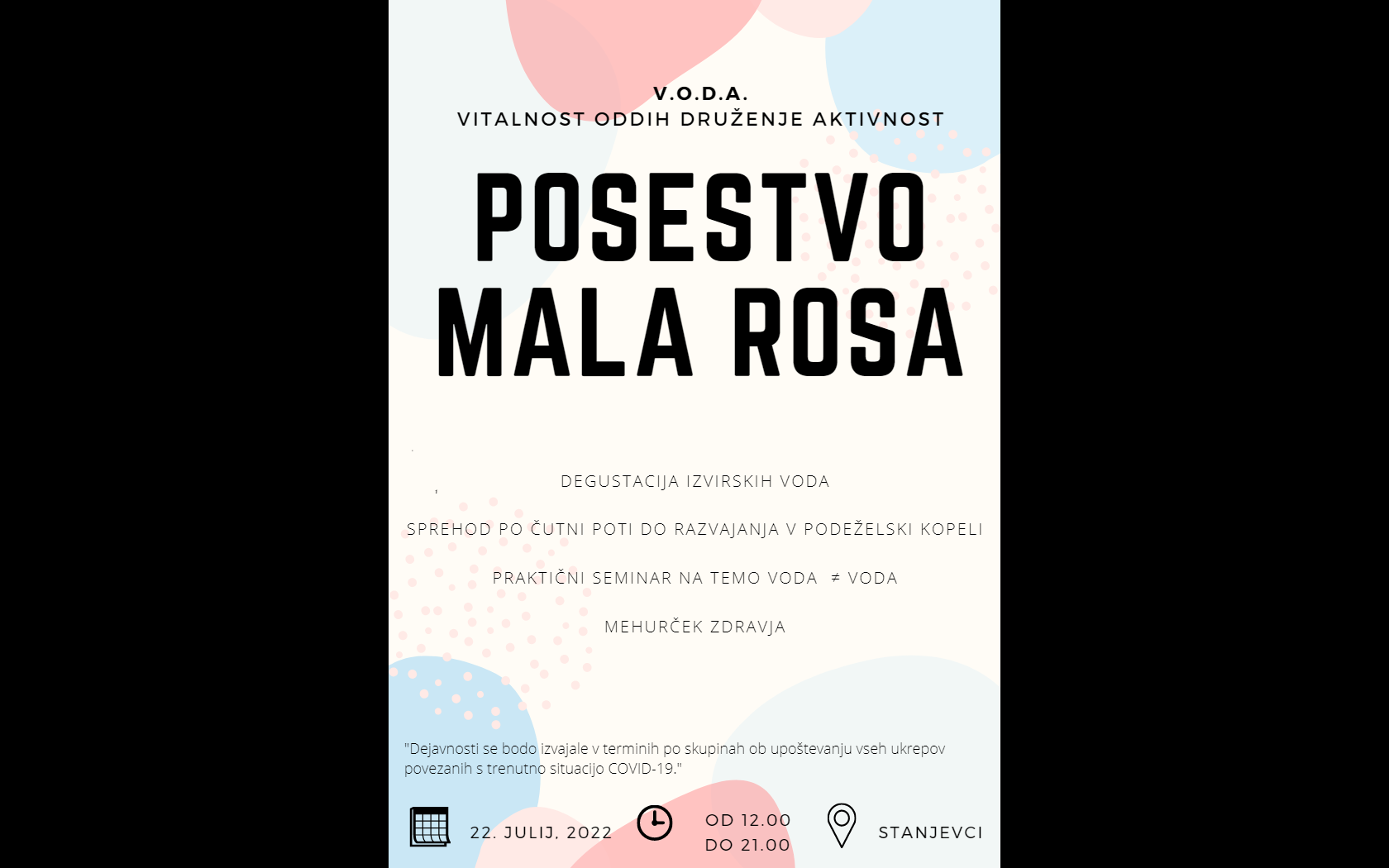 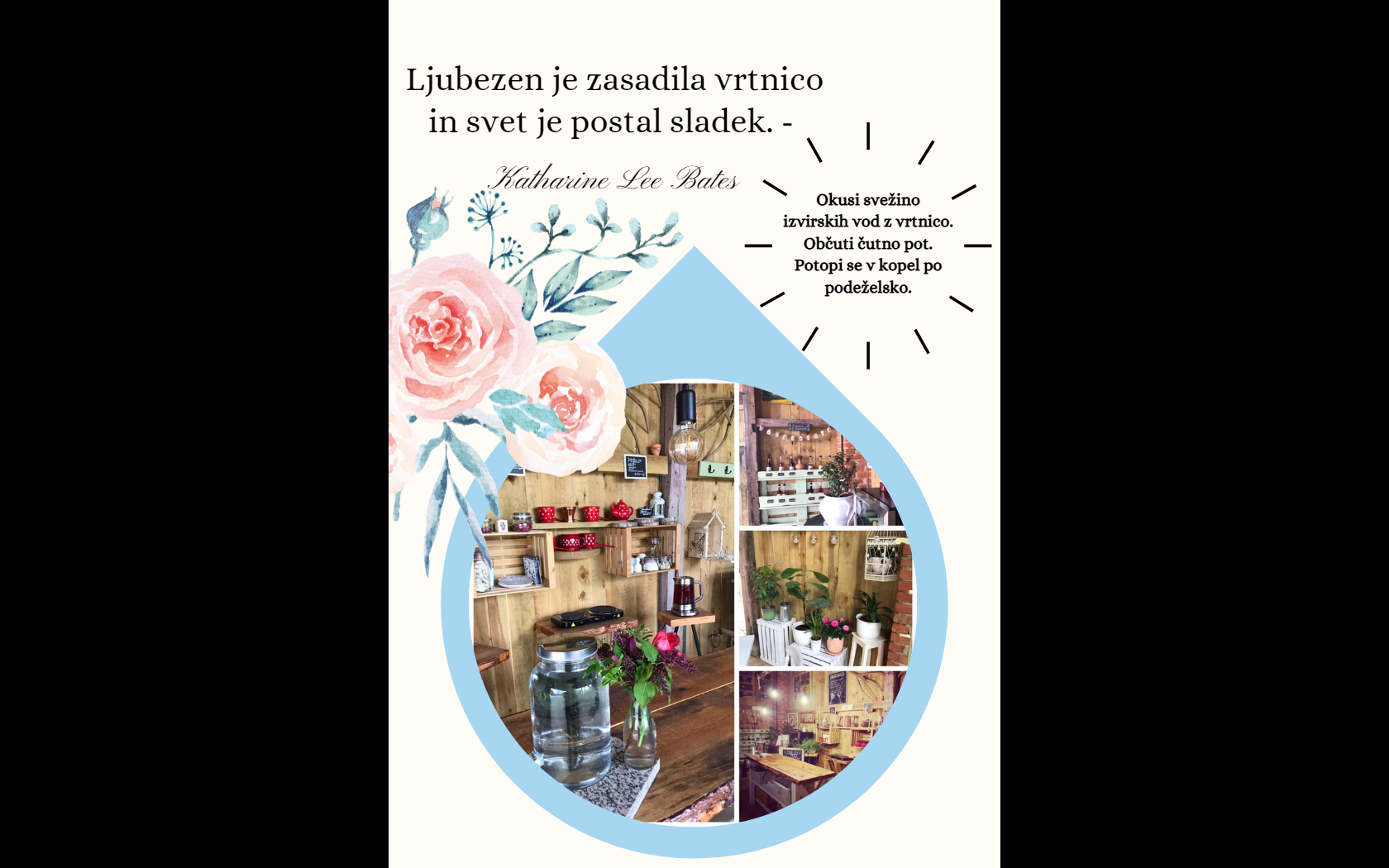 Vir: Lastni virPriloga 5: Letak za vodni dan na Otoku ljubezni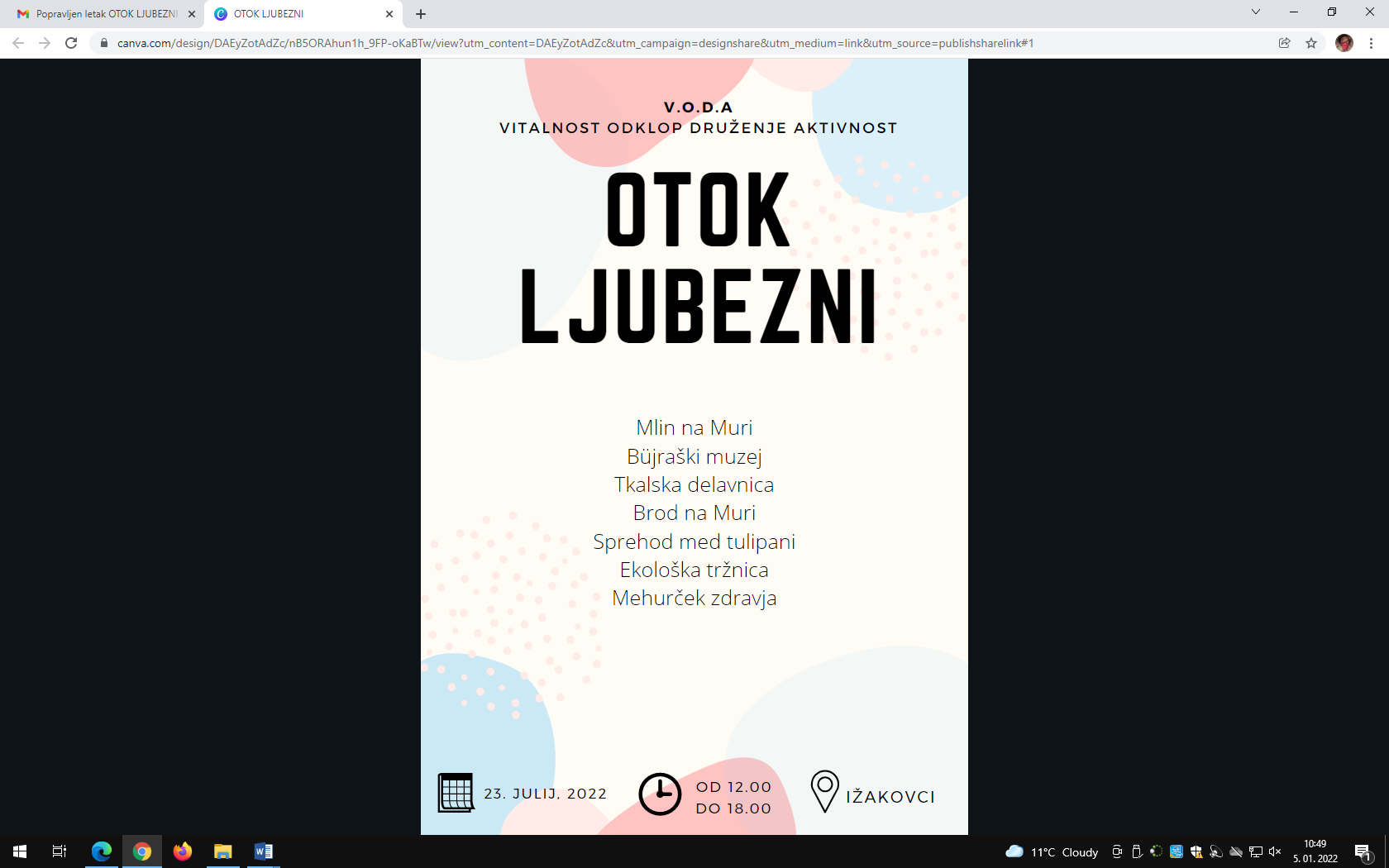 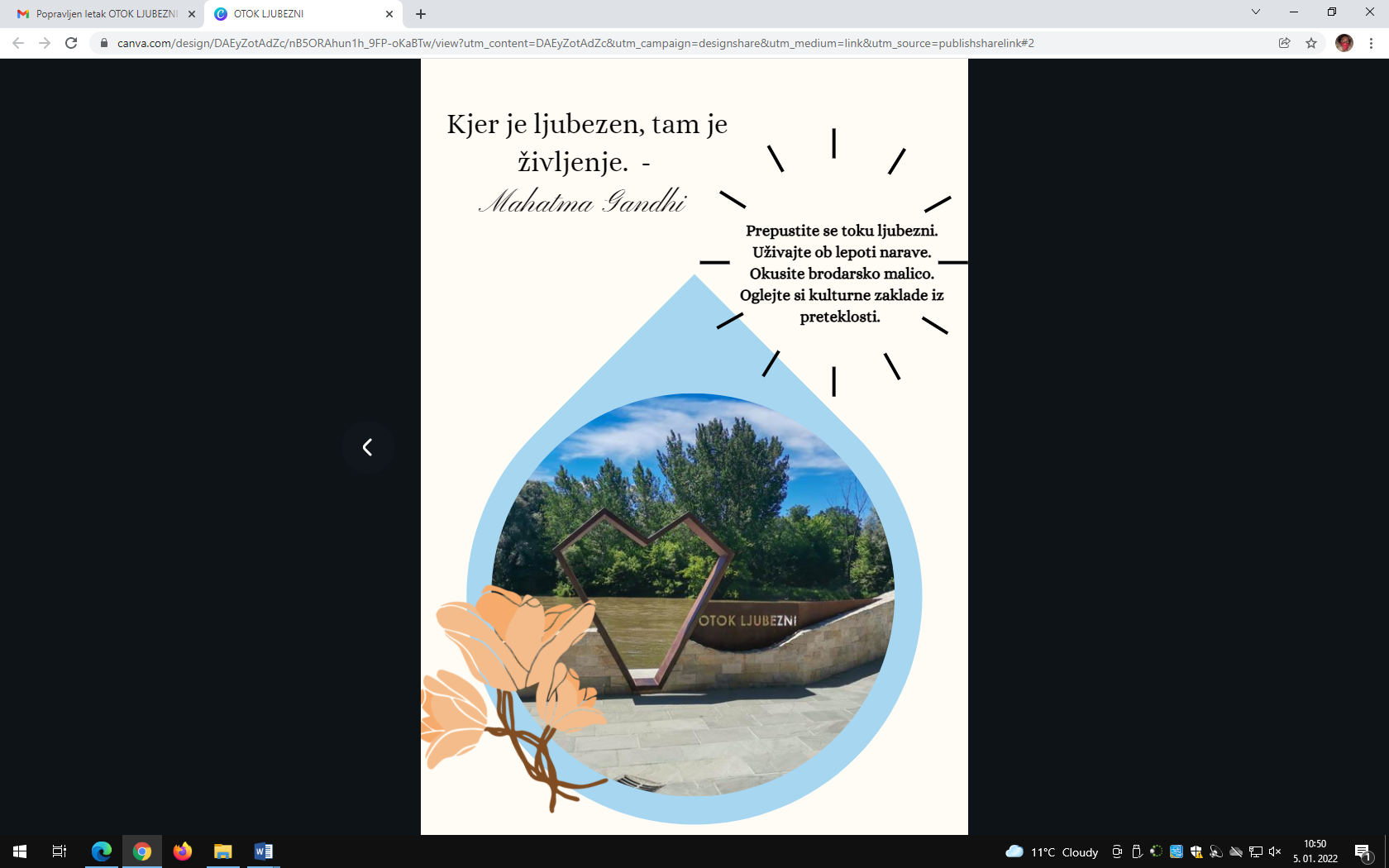 Vir: Lastni virPriloga 6: Letak za vodni dan na Expanu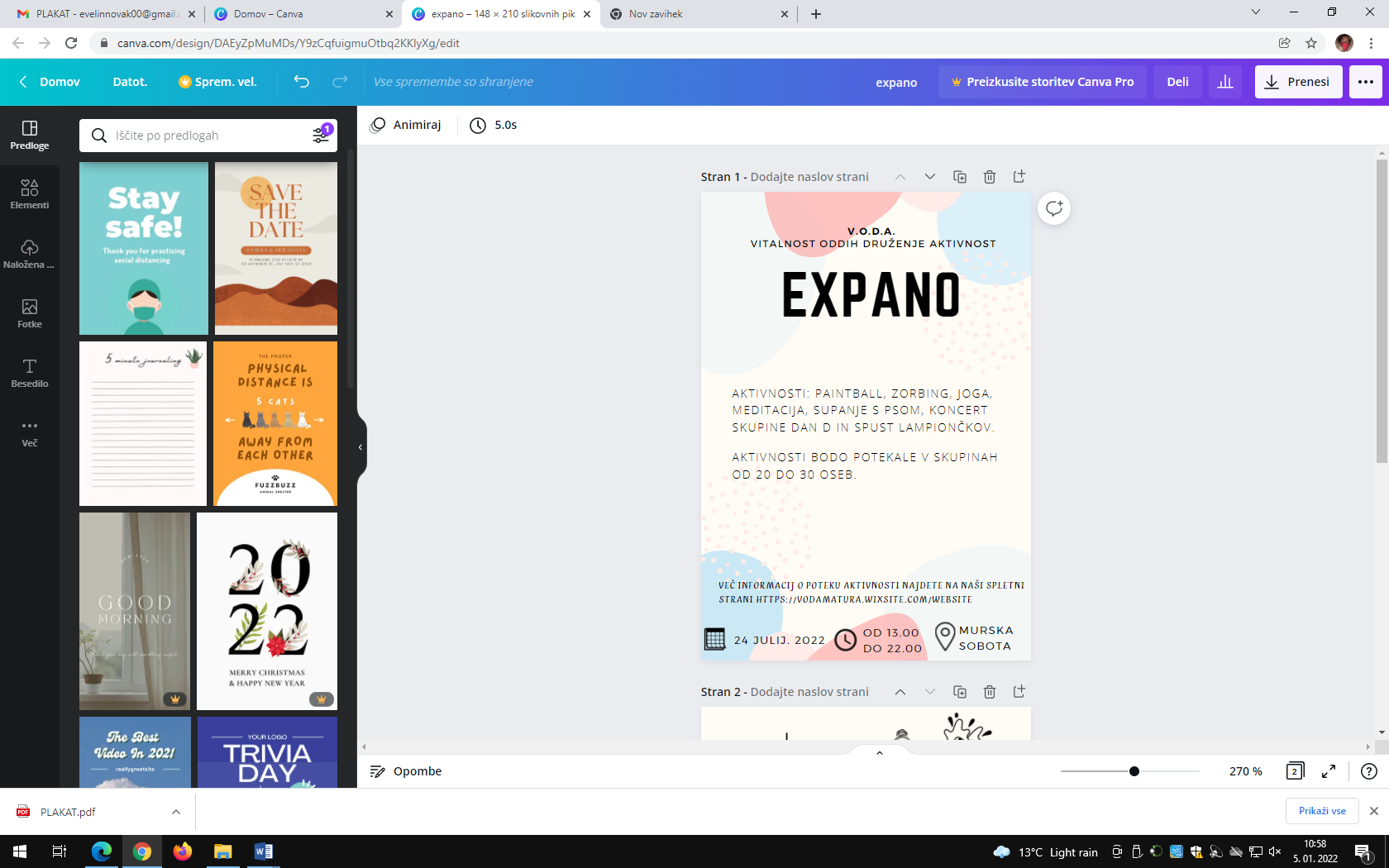 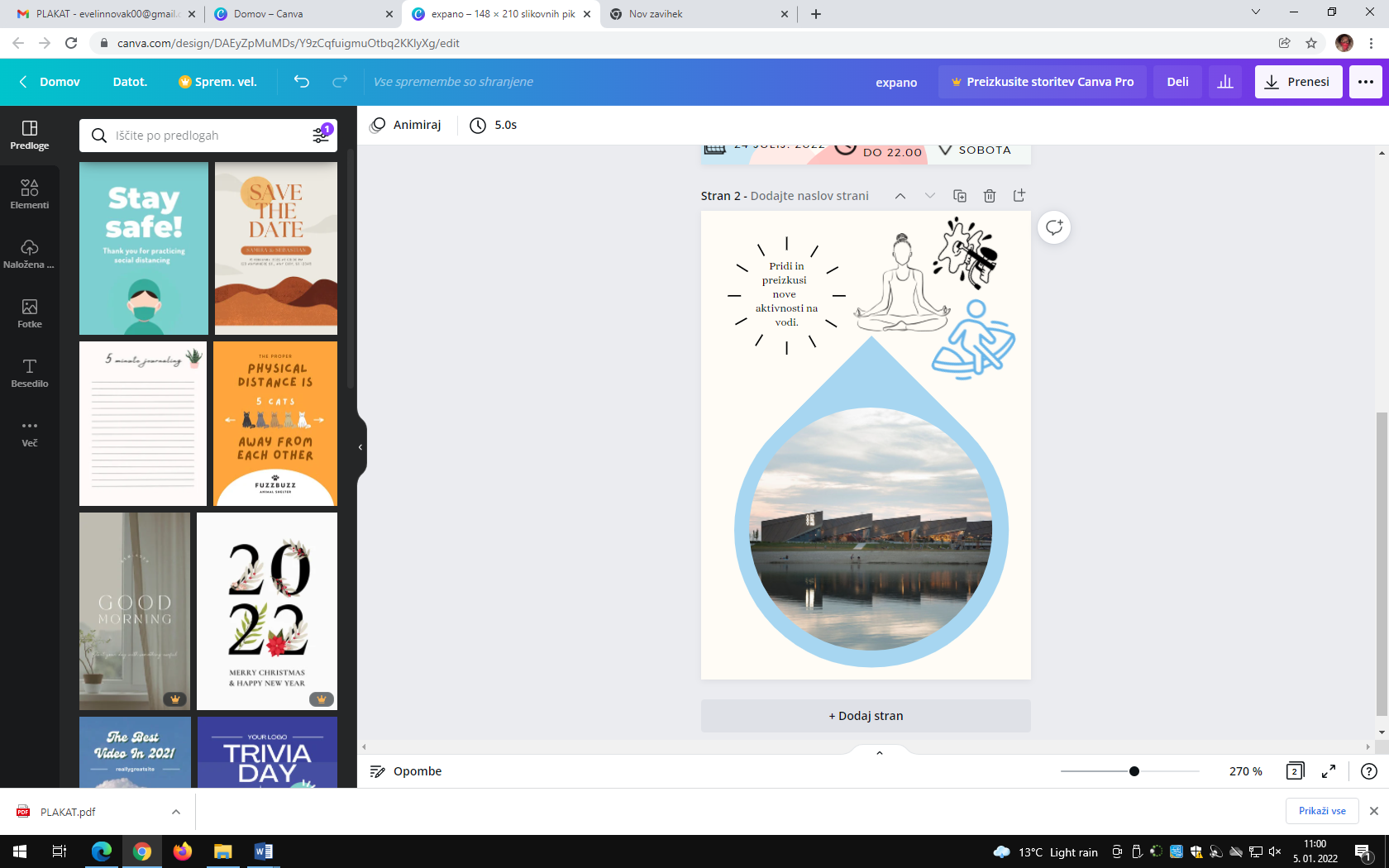 Vir: Lastni virNaziv šoleIme in priimek dijaka/študentaRazred/letnikKraj stalnega bivališčaLetnica rojstvaEkonomska šola Murska Sobota, Srednja šola in gimnazijaKaja Baum4. letnikJanžev Vrh2003Ekonomska šola Murska Sobota, Srednja šola in gimnazijaMaja Benko4. letnikVaneča2003Ekonomska šola Murska Sobota, Srednja šola in gimnazijaEvelin Novak4. letnikLjutomer2003Ekonomska šola Murska Sobota, Srednja šola in gimnazijaLea Peterka4. letnikMelinci2003Ekonomska šola Murska Sobota, Srednja šola in gimnazijaKlemen Ratnik4. letnikRankovci2003TRAJANJEDEJAVNOSTIZVAJALCI13.40-14.2014.30-15.1015.20-15.5016.00-16.4016.10-17.2017.30-18.1018.40-18.1019.00-19.4019.50-20.2540 minDegustacija raznovrstnih izvirskih voda ter degustacija domačih izdelkov posestva Mala Rosa (vrtnice z limonado, likerji iz vrtnic)Posestvo Mala Rosa -Alenka Čede (lastnica posestva Mala Rosa).12.30-21.001 uraSprehod po čutni poti in razvajanje v podeželski vodni kopeliAlenka Čede12.00-18.00Ozaveščanje pomenu  zdravja pri Mehurčku zdravjaCenter za krepitev zdravja – ZD Murska Sobota12.00-12.3013.00-13.3014.00-15.3015.00-15.3016.00-17.3018.00-18.3019.00-20.3030 minPraktični seminar na temo VODA ≠ VODANiko Huber (prvi slovensko certificirani vodni somelje) in Alenka Čede (lastnica posestva Mala Rosa)TRAJANJEDEJAVNOSTIZVAJALCI12.00 - 12.3013.00 - 13.3014.00 - 14.3015.00 - 15.3016.00 - 16.3017.00 - 17.30Ogled mlina na Muri, büjraškega muzeja in tkalske delavniceSkupina Lan - članice društva za kulturoTuristično društvo Büjraš12.30 - 13.0014.30 - 15.0016.30 - 17.00Vožnja z brodom po reki Muri in brodarska malicaBrodarTuristično društvo Büjraš13.30 - 14.0015.30 - 16.0017.30 - 18.00Sprehod med tulipani in ozaveščanje o pomenu zdravja pri Mehurčku zdravjaCenter za krepitev zdravja12.00 - 18.00Ekološka tržnicaTuristično društvo BüjrašTRAJANJEDEJAVNOSTIZVAJALCI13. 00 - 14. 0014. 00 - 15. 0015. 00 - 16. 0016. 00 - 17. 0017. 00 - 18. 00Vodni paintballExpano13. 10 - 13. 3013. 40 - 14. 0014. 10 - 16. 3016. 40 - 17. 0017. 10 - 18. 10ZorbingExpano13. 00 - 14. 0014. 00 - 15. 0015. 00 - 16. 0016. 00 - 17. 0017. 00 - 18. 00Joga za začetnikeNina Gaspari13. 10 - 13. 4013. 50 - 14. 2014. 30 - 15. 0015. 10 - 16. 4016. 50 - 17. 20MeditacijaAna Bučević13. 00 - 14. 0014. 00 - 15. 0015. 00 - 16. 0016. 00 - 17. 0017. 00 - 18. 00Supanje s psomOrganizator 18.00 - 21. 00Koncert skupine Dan DSkupina Dan D21. 00 - 22. 00Spust lampijončkovOrganizatorČAS PRIPRAVEOPIS PRIPRAVE ZA VSE DOGODKEoktoberDOGOVOR ZA GLASBO: dogovor z glasbeno skupino Dan D, Nino Gaspari glede joge, Ano Bučević glede meditacije.novemberDOGOVOR S SODELUJOČIMI: rezervacija prostora na Expanu, Posestvu Mala Rosa in Otoku ljubezni.januarSPONZORJI: iskanje sponzorjev, ki bi nam nudili materialne in denarne vire za organizacijo dogodka.februarVARNOST: najem varnostne službe varovanje (aktiva), dogovor s Policijsko upravo Murska Sobota in reševalci Zdravstvenega doma Murska Sobota.marecGOSTINSKA PONUDBA: zbiranje prijav prostovoljcev za pripravo in strežbo jedi.majPRIJAVA DOGODKA: prijava dogodka na Upravni enoti Murska Sobota ter Beltinci in pridobitev potrebnih soglasij.junijPROMOCIJA: oglaševanje preko radija (Maxi, Murski val) in objava na družbenih omrežjih (Facebook, Instagram).julijINTENZIVNA PROMOCIJA: preko različnih spletnih strani (Sobotainfo.com, Pomurje.si, Lendavainfo, Pomurec.com), z letaki na osnovnih šolah in srednjih šolah v Pomurju in z objavami v časopisu (Delo, Vestnik in Večer), v MIKK-u Murska Sobota in na vseh info točkah Turističnih informativnih centrov v Pomurju (TIC).3 dni pred vsakim dogodkomPRIPRAVA PROSTORA ZA DOGODKE: Posestvo Mala Rosa - okrasitev prostora, postavitev dodatnih miz in stolov. Otok Ljubezni - postavitev tržnic z domačo hrano, priprava ognjišča za "pajani krüj". Expano- postavitev odra za koncert, ozvočenje, košnja trave, okrasitev prostora. 